TOELICHTINGAlgemeen Deze modelovereenkomst kunt u gebruiken voor de rechtsverhouding met stagiairs. Over het algemeen wordt een stageovereenkomst gebruikt voor leerlingen in het kader van de Beroeps Opleidende Leerweg (BOL), dus leerlingen die (bijvoorbeeld) 1 dag per week stage lopen en de rest naar school gaan, of leerlingen die een bepaalde periode van hun studie stage lopen. Bij leerlingen die in het kader van de Beroeps Begeleidende Leerweg (BBL) een dag per week naar school gaan en de overige dagen voor u werkzaamheden verrichten is in principe minder snel sprake van een stage. Met deze leerlingen dient u daarom een arbeidsovereenkomst aan te gaan, eventueel met enkele op de BBL gerichte bepalingen. Bij een stage is er in principe geen sprake van een arbeidsverhouding tussen u en de stagiair. Daarom is deze stageovereenkomst zo opgesteld dat enkele kenmerken van een arbeidsovereenkomst worden uitgesloten. Zo is er geen sprake van loon maar van een stagevergoeding en zijn de werkzaamheden er expliciet op gericht om de kennis en vaardigheden van de stagiair te vergroten. Ook is de CAO Optiekbedrijven niet van toepassing op stagiairs.Een ander verschil met een normale overeenkomst is dat een stageovereenkomst wordt gesloten tussen 3 partijen: de onderwijsinstelling, de stagegever en de stagiair. Gebruik van de modelovereenkomstVoordat u deze overeenkomst aan uw werknemer overhandigt, dient u een aantal zaken in te vullen. Denk hierbij aan de gegevens van u en uw werknemer en bijvoorbeeld de hoogte van een eventuele vergoeding. Daar waar extra informatie van u benodigd is, is de tekst geel gearceerd. Optionele tekst is groen gearceerd.Meer informatieVoor meer informatie kunt u terecht op www.nuvo.nl of kunt u contact opnemen met het NUVO-secretariaat via 088 077 11 00, of info@nuvo.nl.MODEL STAGEOVEREENKOMSTDe ondergetekenden:I.	de onderwijsinstelling .………….……………………………………   	gevestigd te .………………………………………………………….in deze vertegenwoordigd door	:………………………………..……
hierna te noemen de onderwijsinstellingII.	Naam bedrijf			: …………………………………..Adres				: …………………………………..Postcode/Plaats			: …………………………………..Telefoon			: …………………………………..Inschrijving Handelsregister	: …………………………………..in deze vertegenwoordigd door: ……………………………………hierna te noemen de stagegeverIII.	Naam deelnemer		:…………………………..……….Adres				: …………………………………..Postcode/Plaats			: …………………………………..Telefoon			: …………………………………..	hierna te noemen de stagiairIn aanmerking nemende dat:op deze overeenkomst de wettelijke bepalingen met betrekking tot stages mede van toepassing zijn;en dat naast deze overeenkomst een Praktijkopleidingsovereenkomst (POK) tussen partijen zal worden afgesloten; verklaren het volgende te zijn overeengekomen:Artikel 1 - Stagebegeleiders1.	Stagegever benoemt als praktijkopleidernaam:....................................adres:...................................tel.:....................................2.	onderwijsinstelling benoemt als stagedocentnaam:....................................adres:...................................tel.:....................................Artikel 2 – Duur StageDe stageperiode loopt van ................................... (dag, maand, jaar) tot...................................... (dag, maand, jaar), met uitzondering van de dagen of gedeelten van dagen dat er in de stagebiedende organisatie niet wordt gewerkt.Artikel 3 - StageprogrammaIn onderling overleg, en met inachtneming van hetgeen wordt overeengekomen via de POK, bepalen de stagegever en de onderwijsinstelling hoe het stageprogramma voor de stagiair zal worden ingericht.De onderwijsinstelling ziet er op toe dat de door de stagiair te verrichten werkzaamheden in de eerste plaats een onderwijsfunctie hebben.De praktijkopleider bewaakt de kwaliteit van de stage; draagt zorg voor de introductie van het stageprogramma c.q. stageopdrachten, alsmede de begeleiding van de stagiair. Bovendien laat hij de stagiair kennis nemen van de bedrijfsvoorschriften en algemeen geldende organisatieregels.De stagiair dient volgens een vast te stellen rooster verslagen en/of werkrapporten op te maken en door de stagegever mede te laten ondertekenen.Ter beoordeling van het verloop en de resultaten van de stage van de stagiair zal periodiek een gesprek plaatsvinden tussen de opleidingsadviseur, de praktijkopleider en de stagiair.De praktijkopleider of diens vertegenwoordiger, de stagedocent en de stagiair spreken af hoe vaak en wanneer zij overleg met elkaar voeren over het verloop van de stage.Na voorafgaand overleg verschaft de stagegever de stagedocent toegang tot de plaatsen waar de stage plaatsvindt, voor zover dat voor de vervulling van zijn taak redelijkerwijs nodig is.
Eveneens stelt de stagegever de inspecteur die belast is met het toezicht op de onderwijsinstellingen in de gelegenheid die informatie te verkrijgen die voor de uitoefening van zijn taak noodzakelijk is.Artikel 4 - StagetijdenDe stagiair zal in het kader van het in artikel 3 bedoelde programma gehouden zijn …… uur aanwezig zijn binnen de onderneming van stagegever, verdeeld over de volgende dagen:Maandag van … uur tot … uur;Dinsdag van … uur tot … uur;Woensdag van … uur tot … uur;Donderdag van … uur tot … uur;Vrijdag van … uur tot … uur;Zaterdag van … uur tot … uur;Artikel 5 – Voorschriften en reglementenDe stagiair volgt op de stageplaats de aanwijzingen van de praktijkopleider of diens vertegenwoordiger op, voor zover passend binnen de stageovereenkomst.Stagegever zal de stagiair op de hoogte stellen van de in het bedrijf geldende regels. De stagiair is gehouden niet in strijd met deze regels te handelen.  De stagiair is verplicht gehoor te geven aan voorschriften en aanwijzingen in het kader van de artikelen 3, 4 en 5 en de in het belang van de orde, veiligheid en gezondheid geldende regels. Artikel 6 – Verhouding stagiair - stagegeverAlle werkzaamheden die de stagiair voor de stagegever verricht hebben als doel het vergroten van de kennis en vaardigheden van de stagiair in het kader van het in artikel 3 genoemde programma.Gedurende de stage blijft de stagiair leerling van de onderwijsinstelling. Artikel 7 - VerlofDe stagiair heeft recht op verlof in verband met de zogeheten terugkomdagen van de onderwijsinstelling.De stagiair heeft tijdens schoolvakantieperioden recht op verlof. Indien hij hiervan geen gebruik wenst te maken kan het verlof in overleg met de stagegever op andere momenten worden opgenomen.Verzoeken om verlof, buiten de in de vorige leden van dit artikel genoemde gevallen om, kunnen slechts worden toegestaan door de stagedocent in overleg met de stagegever.Artikel 8 - ZiekteBij absentie wegens ziekte of terugkomst na absentie verwittigt de stagiair tijdig de administratie van de onderwijsinstelling en meldt dat tevens bij stagegever volgens de in het bedrijf geldende regels.Artikel 9 - StagevergoedingDe stagiair ontvangt van de stagegever een stagevergoeding van € …… bruto per maand.In aanvulling op deze stagevergoeding zal stagegever aan de stagiair een tegemoetkoming in de reiskosten voldoen van € … per dag.Artikel 10 -  GeheimhoudingsplichtDe stagiair is gehouden geheim te houden datgene wat hem/haar in de stage onder geheimhouding wordt toevertrouwd, alsook de informatie die hem/haar ter beschikking komt en waarvan hij/zij het vertrouwelijke karakter moet begrijpen. Deze verplichting duurt voort na beëindiging van deze stageovereenkomst.Artikel 11 – Geschillen op de stageplaatsBij problemen tijdens de stage richt de stagiair zich allereerst tot de praktijkopleider.Geschillen tussen stagiair en praktijkopleider worden voorgelegd aan de stagedocent.Indien praktijkopleider, stagedocent en stagiair niet tot een oplossing kunnen komen, wordt het geschil voorgelegd aan schoolleiding en directie van stagegever (dan wel een door deze aan te wijzen functionaris).Artikel 12 – Aansprakelijkheid Ten behoeve van de stagiair heeft de onderwijsinstelling een collectieve verzekering met voldoende (een en ander ter beoordeling van de stagegever) dekking gesloten voor het risico van aansprakelijkheid  op grond van onrechtmatige daad en wanprestatie, alsmede voor schade geleden door de stagiair in het kader van de stage.De stagiair verklaart dat hij/zij ter zake van schade, welke hij/ zij in verband met zijn/ haar werkzaamheden gedurende de periode van stage mocht lijden, geen aanspraken zal doen gelden tegen de stagegever c.q. diens werknemers, tenzij deze schade te wijten is aan opzet, grove schuld of grove nalatigheid van de stagegever en/of diens werknemers. Verder zal hij/zij ter zake van schade welke hij/zij tijdens deze werkzaamheden mocht veroorzaken, genoemde stagegever tegen aanspraken van derden vrijwaren, indien deze schade te wijten is aan zijn/haar opzet, grove schuld en/of grove nalatigheid.Artikel 13 – Einde Overeenkomst1.	De stagegever is gerechtigd deze overeenkomst terstond te beëindigen indien:de stagiair naar het oordeel van de stagegever de voorschriften of aanwijzingen van de       praktijkopleider en/of de stagegever niet opvolgt;b.   de stagiair zijn geheimhoudingsplicht op grond van art. 10 jegens de stagegever niet nakomt;de stagiair zich anderszins zodanig gedraagt dat van de stagegever redelijkerwijze niet kan worden gevergd dat hij zijn medewerking aan de stage blijft verlenen.2. 	De onderwijsinstelling is gerechtigd deze overeenkomst terstond te beëindigen en de stagiair terug te trekken, indien naar het oordeel van de onderwijsinstelling de stage niet verloopt overeenkomstig het stageprogramma.3. 	Voorts eindigt deze overeenkomst:	a.	aan het einde van de in artikel 2 overeengekomen periode;	b.	bij onderling goedvinden van de partijen;	c.	bij overlijden van de stagiair of stagegever;	d.	bij faillissement of, ingeval stagegever rechtspersoonlijkheid bezit, ontbinding van de stagegever.Aldus overeengekomen en in drievoud opgemaakt te....................op.................20....de  onderwijsinstelling:.....................................................de stagiair resp. de wettelijke vertegenwoordiger:.....................................................de stagegever:.....................................................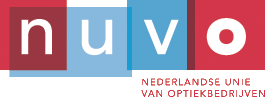 Model Stageovereenkomst